Nome: André Vinicius K. Freitas				N.USP:  8988452Nome: Leonardo Akira F. Hirano				N.USP:	Nome: Lucas Kendi F. Hirano					N.USP:- GABARITO DOS EXERCÍCIOS –1 – Assumindo que a corrente flui no sentido anti-horário e definindo a variável de corrente de acordo, a lei de Kirchhoff para tensão produz a equação: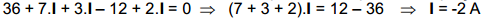 Portanto, a magnitude da corrente é de , porém ela flui no sentido horário.A potência dissipada pelo resistor R1 é: P = R1.I2 = 2 x 22 = 8 W2 –  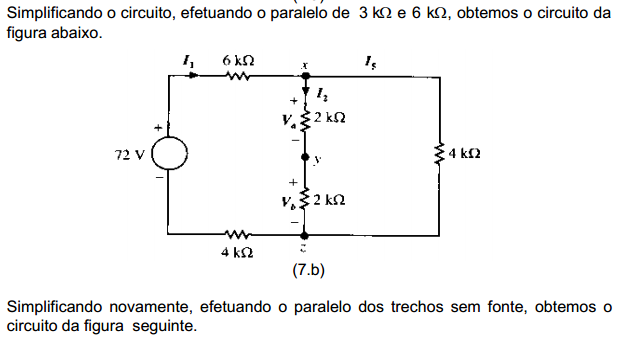 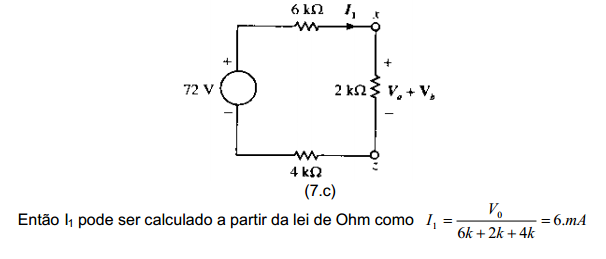 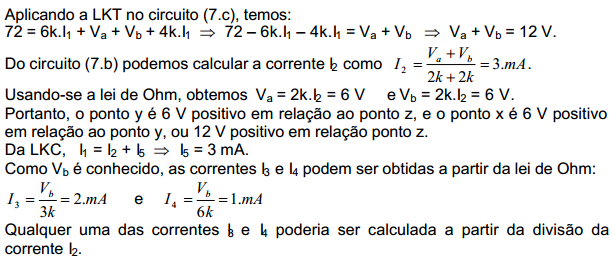 3 – 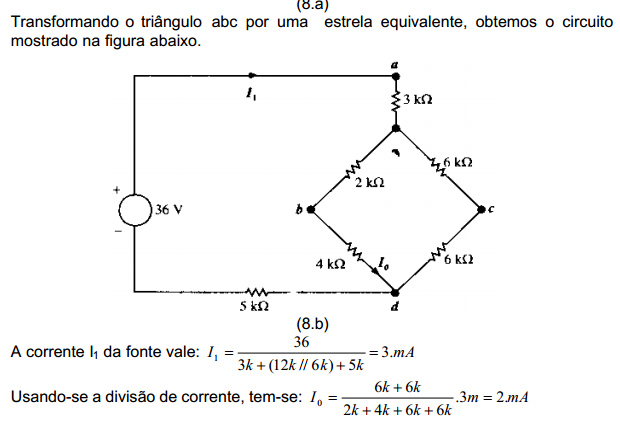 4 – 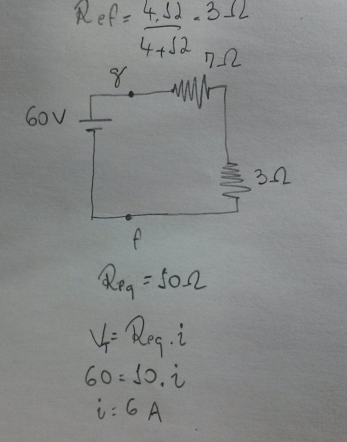 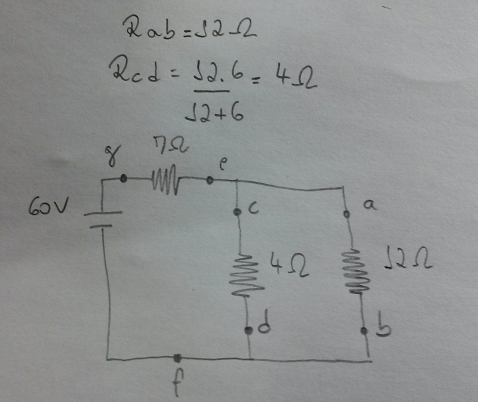 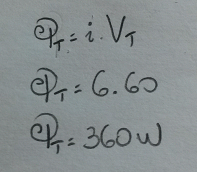 5 - a) Os dados do exercício são a potência elétrica e a tensão elétrica da lâmpada.P = 60 WU = 120VPara encontrar a corrente elétrica com estes dados utilizamos a equação da potência elétrica em um resistor.P = U.ii = P / Ui = 60 / 120i = b) Agora que temos a corrente elétrica utilizamos a equação do resistor para encontrarmos o valor da resistência elétrica.U = R.iR = U / iR = 120 / 0,5R = 240ΩResposta:
a)i = 0,5A
b) R = 240Ω6 - a) a resistência equivalente em uma associação em paralelo é dada por:

Logo, para uma tensão de 9,0V a potência será:

b) Sendo 9,0V a tensão mínima para que o resistor de 300 Ω acenda, a potência mínima para que isso aconteça é fornecida por:

Como a potência mínima é a mesma para os três resistores, para o de 200 Ω temos:

Respostas:

a) P = 1,5 W
b) U = 7,3 V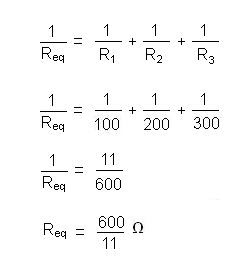 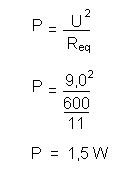 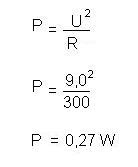 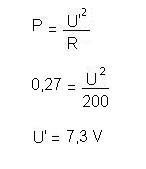 7 – (A) Amperímetro (B) Voltímetro8 – Um mês com 30 dias tem um consumo de 15 horas mensais. Dada a potência do chuveiro: 5400 x 15 = 81KWh. Fazendo 81 x 0.4 temos um custo final de 32,4 reais no mês.9 -a) a corrente elétrica é dada por:
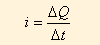 logo: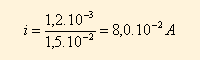 b) sabendo que o número de elétrons é dado por: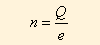 então: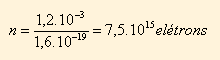 